TEXAS INTERNATIONAL LAW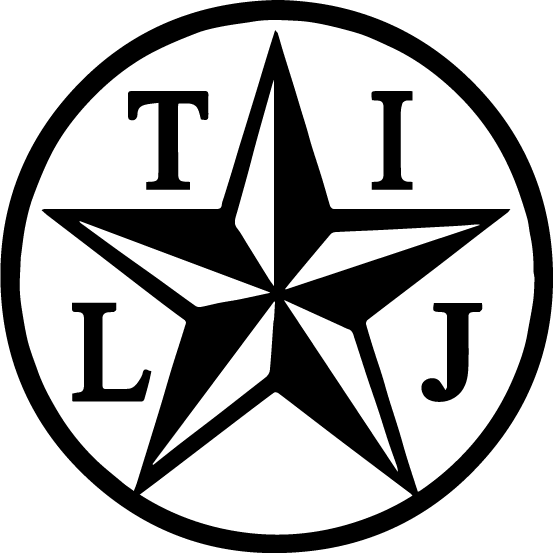 JOURNALTHE UNIVERSITY OF TEXAS SCHOOL OF LAW727 E. DEAN KEETON ST. AUSTIN, TEXAS 78705OFFICE: 512-232-1277FACSIMILE: 512-471-6988E-MAIL: business@tilj.orgMinakshi SwaminathanEditor-in-ChiefKayla AuzaHannah Wei Managing Editors Lee AlexanderMaddy BolgerRogette SabaYusra SalamaCarson SmithExecutive EditorsMegan Day Research EditorLeah ButterfieldSubmissions EditorsErika Gonzalez Director of CommunicationsEmily GustafsonCelia FleischakerCo-Symposium EditorsTO: PROSPECTIVE 2023 1L StafferFROM: TILJ VOL. 59 EDITORIAL BOARDThank you for your interest in joining the Texas International Law Journal summer staff.  1L members  have  the  opportunity  to build valuable editing skills, gain exposure to international legal scholarship, and join a network of fun and engaging students. Great work as a 1L Associate can lead to a full-time membership offer for your 2L year.As a member of TILJ, you will be required to complete one hour of editorial or administrative work per week. You will also be required to attend events, including, but not limited to, one journal weekend (will be offered in October 2023), the symposium (February 24, 2024), and the banquet (February 24, 2024).Please include your resume/CV and writing sample with your application. Applications are due no later than 5:00 p.m. on Friday, September 15th. Please e-mail an electronic copy of  your application to editor@tilj.org.   If you have any questions at all, please contact us at editor@tilj.org. Good luck and thank you again for your interest in the Texas International Law Journal.TILJ 1L/LLM APPLICATIONPlease turn in this application, your resume and a writing sample no later than 5:00 p.m. on Friday, September 15th, 2023 according to the instructions on the attached cover letter.Name 		 EID 	Pronouns		Phone 	E-mail Address  		 Address  			Please specify whether you are a 1L or LLM student. If you are an LLM student, specify which country you are a student from and whether you are a practicing lawyer or academic.Please indicate any experience that you have in international law, including any classes, activities, or groups you have participated in at the law school or prior to law school.What is your interest in international law? How do you plan to foster this interest?Do you speak any foreign languages? If so, what language(s) and what proficiency level? Please note both your oral and written skill levels.Do you have any experience with editing, writing, publishing (or any other skills you believe would benefit the journal)?